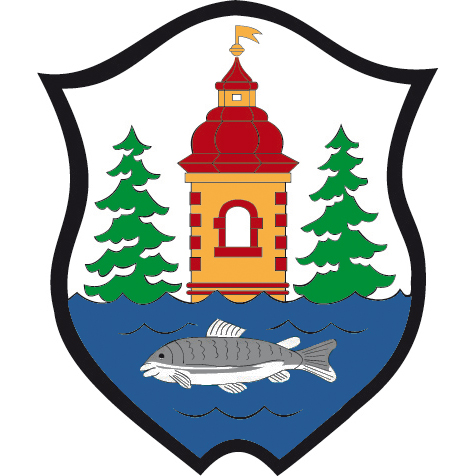 SPRAWOZDANIEZ REALIZACJI ROCZNEGO PROGRAMU WSPÓŁPRACYGMINY LUBAWKAZ ORGANIZACJAMI POZARZĄDOWYMIW ROKU 2017Lubawka, maj 2018Na podstawie art. 5 a ust. 3 ustawy z dnia 24 kwietnia 2003 r. o działalności pożytku publicznego i o wolontariacie  (tj. Dz. U. z 2018 r. poz. 450 . z póżn. zm.) organ wykonawczy jednostki samorządu terytorialnego, nie później niż do dnia 31 maja każdego roku, jest obowiązany przedłożyć  organowi stanowiącemu jednostki samorządu terytorialnego oraz opublikować w Biuletynie Informacji Publicznej sprawozdanie z realizacji programu współpracy za rok poprzedni. Wprowadzenie Roczny program współpracy Gminy Lubawka z organizacjami pozarządowymi oraz podmiotami wymienionymi w art. 3 ust. 3 ustawy z dnia 24 kwietnia 2003 r. o działalności pożytku publicznego i o wolontariacie na rok 2017 został przyjęty uchwałą nr XI/206/16 Rady Miejskiej w Lubawce z dnia 30 listopada 2016 roku.	Program określa cele, zasady współpracy, zakres współpracy, formy, okres i sposób realizacji programu  oraz  wysokość środków planowanych na realizację programu. Program formułuje również sposób oceny realizacji programu, informację o sposobie tworzeniu programu oraz o przebiegu konsultacji a także tryb  powoływania  i zasady działania komisji konkursowych do opiniowania ofert w otwartych konkursach ofert. Program stanowi wyraz polityki organów Gminy, polegającej na aktywnym wspieraniu działalności organizacji na terenie Gminy Lubawka. Program obejmuje współpracę z tymi organizacjami, które działają na rzecz Gminy i jej mieszkańców. Celem jest zapewnienie efektywnego wykonania wynikających z przepisów prawa zadań publicznych Gminy, poprzez włączenie organizacji w ich realizację.	Projekt programu poddano konsultacjom społecznym  poprzez opublikowanie na stronie internetowej gminy, wywieszenie na tablicy ogłoszeń Urzędu Miasta Lubawka  i zaproszenie organizacji do konsultacji. Ich celem było umożliwienie podmiotom Programu uprawnionych do udziału w konsultacjach, wyrażenie opinii jak i oczekiwań dotyczących przedmiotu konsultacji.Formy współpracy:	Formy współpracy Gminy Lubawka z organizacjami pozarządowymi w 2017 roku miały charakter finansowy i pozafinansowy.Współpraca o charakterze finansowym: Gmina Lubawka podejmowała współpracę z organizacjami pozarządowymi i podmiotami prowadzącymi działalność pożytku publicznego wymienionych w art. 3 ust. 2 i 3 ustawy z dnia 24 kwietnia 2003 r. o działalności pożytku i o wolontariacie w formie wspierania realizacji zadań publicznych. Wspieranie realizacji zadań odbywało się po przeprowadzeniu otwartego konkursu ofert w myśl ustawy o działalności pożytku publicznego i o wolontariacie oraz w myśl ustawy o sporcie. Całkowita kwota zaplanowana w programie współpracy i budżecie Gminy Lubawka na realizację zadań publicznych przez organizacje pozarządowe w 2017 roku wyniosła 176.000 zł w tym:- w zakresie kultury fizycznej i sportu – 165.000 zł- w zakresie kultury i ochrony dziedzictwa kulturowego – 10.000 zł.Gmina Lubawka  podejmowała współpracę z organizacjami pozarządowymi poprzez wspieranie wykonania zadań publicznych wraz z udzieleniem dotacji na dofinansowanie ich realizacji. W roku 2017 w ramach otwartego konkursu ofert  na realizację zadań publicznych ogłoszonego Zarządzeniem Nr 24/2017 Burmistrza Miasta Lubawka z dnia 23 lutego 2017 r. na wspieranie realizacji zadań dla mieszkańców gminy Lubawka wysokość środków publicznych przeznaczonych w budżecie gminy wynosiła w zakresie:Upowszechniania kultury fizycznej i sportu, utrzymania obiektów sportowych – 136.000 zł;Działań na rzecz ochrony dziedzictwa kulturowego gminy, w tym dziedzictwa materialnego i niematerialnego, kultywowania tradycji, obrzędów, organizowania wydarzeń o charakterze kulturalnym; wspierania nowych inicjatyw organizacji, wychodzących naprzeciw oczekiwaniom i dążeniom społecznym; działań na rzecz integracji społeczności lokalnej – 10.000 zł. 	W myśl zapisów programu Zarządzeniem nr 39/2017 z dnia 17.03.2017 r. została powołana Komisja Konkursowa do opiniowania ofert złożonych w otwartym konkursie ofert na realizację zadań publicznych w składzie trzech przedstawicieli Burmistrza Miasta Lubawka i Przedstawiciela Organizacji Pożytku Publicznego. Na otwarty konkurs wpłynęło 19 ofert. Po weryfikacji formalnej 8 ofert zostało odrzuconych z przyczyn formalnych. Do oceny merytorycznej zakwalifikowano 11  ofert.Zarządzeniem nr 47/2017 Burmistrza Miasta Lubawka z dnia 04 kwietnia 2017 roku przyznano dotacje na wspieranie realizacji zadań publicznych wraz z udzieleniem dotacji na dofinansowanie ich realizacji w roku 2017WYKAZ ORGANIZACJI POZARZĄDOWYCH, KTÓRYM PRZYZNANO DOTACJĘ W WYNIKU ROZSTRZTGNIĘCIA OTWARTEGO KONKURSU OFERT NA WSPIERANIE REALIZACJI ZADAŃ PUBLICZNYCH w 2017 ROKUZ wyszczególnionych organizacji, jedna zrezygnowała z podpisania umowy i realizacji zadania.Pozostałe organizacje zawarły umowy, żadna z nich nie została zerwana lub unieważniona. Wszystkie organizacje złożyły sprawozdania z realizacji zadań publicznych. W dwóch przypadkach nastąpił zwrot niewykorzystanej części dotacji w łącznej kwocie: 25,84 zł. Dotację celową na realizację celu publicznego w roku 2017 udzielono również  na podstawie ustawy z dnia 25 czerwca 2010 r. o sporcie, ustawy o finansach publicznych, w myśl Uchwały Nr VII/63/2011 Rady Miejskiej w Lubawce z dnia 30 sierpnia 2011 roku, w sprawie określenia warunków i trybu  finansowania zadania własnego Gminy Lubawka w zakresie tworzenia warunków sprzyjających rozwojowi sportu. Dotację w wysokości 23.000 zł udzielono dla Międzyszkolnego Uczniowskiego Klubu Narciarskiego „Pod Stróżą” Miszkowice.  Całkowity koszt zleconych zadań z budżetu gminy wyniósł 158.874,16 zł. Łączną liczbę osób będących adresatami realizowanych zadań określa się na ok. 1.100 osób, dodatkowo zaangażowanych było ponad 100 wolontariuszy.Współpraca o charakterze niefinansowymInformowanie organizacji pozarządowych o planowanych kierunkach działalności i realizowanych zadaniach publicznych oraz o ogłaszanych konkursach i sposobach  ich rozstrzygnięć na stronie Biuletynu Informacji Publicznej oraz na stronie internetowej gminy.Na stronie gminy www.lubawka.eu  oraz bezpośrednio pocztą elektroniczną przesyłane są do organizacji informacje o możliwościach pozyskiwania grantów, dotacji, organizowanych szkoleniach, konferencjach, konkursach. Konsultowanie z organizacjami pozarządowymi projektów aktów prawa miejscowego w dziedzinach dotyczących działalności statutowej organizacji (Roczny program współpracy z organizacjami pozarządowymi na 2017 rok).Popularyzowanie i promocja działań organizacji pozarządowych współpracujących z gminą poprzez zamieszczanie artykułów na stronie internetowej gminy.Pomoc i wsparcie dla przedstawicieli i organizacji pozarządowych w formie indywidualnych spotkań w zakresie pozyskiwania środków, wsparcie przy pisaniu projektów oraz w formie szkoleń przeprowadzonych przez Powiatowego Rzecznika Organizacji Pożytku Publicznego z zakresu przygotowywania ofert, realizacji zadań oraz przygotowywania sprawozdań.Udzielanie informacji o zewnętrznych możliwościach finansowania zadań organizacji pozarządowych z  funduszy zewnętrznych.PodsumowanieWspółpraca Gminy Lubawka z organizacjami pozarządowymi w roku 2017 odbywała się na wielu płaszczyznach, dotyczyła różnorodnych form i sfer pożytku publicznego. Dla bieżącej pracy organizacji istotne znaczenie miało wsparcie finansowe  i pozafinansowe prowadzonych działań oraz możliwość wymiany doświadczeń i integracja podmiotów realizujących zadania publiczne. Współdziałanie gminy z podmiotami prowadzącymi działalność pożytku publicznego odbywało się na zasadach suwerenności stron, partnerstwa, efektywności, uczciwej konkurencji i jawności. Podejmowane działania i zadania w znacznym stopniu przyczyniły się do nawiązania pozytywnej współpracy pomiędzy organizacjami pozarządowymi a lokalnym samorządem. Organizacje pozarządowe zostały włączone w realizację zadań gminy wynikających z przepisów prawa.								BURMISTRZ MIASTA LUBAWKA
																	/-/ Ewa KocembaLp.Podmiot realizujący zadanieTytuł zadaniaKwota dotacji(w zł)Zadania w zakresie upowszechniania kultury fizycznej i sportu, utrzymanie obiektów sportowychZadania w zakresie upowszechniania kultury fizycznej i sportu, utrzymanie obiektów sportowychZadania w zakresie upowszechniania kultury fizycznej i sportu, utrzymanie obiektów sportowychZadania w zakresie upowszechniania kultury fizycznej i sportu, utrzymanie obiektów sportowych1.Uczniowski Klub Sportowy „TKACZ” w Chełmsku ŚląskimUpowszechnianie kultury fizycznej i sportu wśród dzieci i młodzieży szkolnej w zespołowych grach sportowych na terenie Chełmska Śląskiego1.700,002. Miejski Klub Sportowy „Orzeł” w LubawceUpowszechnianie kultury fizycznej i sportu wśród młodzieży i dorosłych poprzez: szkolenie, zapewnienie bazy sportowej, sprzętu sportowego, organizację zawodów, turniejów w piłce nożnej w Lubawce53.000,003. Stowarzyszenie „Lubawka”Upowszechnianie kultury fizycznej i sportu wśród dzieci i młodzieży szkolnej w sportach drużynowych i w Nordic Walking na terenie Miasta Lubawka 2.000,004.Stowarzyszenie na Rzecz Rozwoju Chełmska Śląskiego  „Tkacze Śląscy” w Chełmsku Śląskim„Liny bez spiny – wspinaczka skałkowa i techniki linowe dla każdego”2.500,005.Stowarzyszenie  „Podaj rękę Kamienna Góra”V  Zawody Pływackie Osób Niepełnosprawnych „Wodne zmagania”1.000,006.Klub Sportowy „Włókniarz” Chełmsko ŚląskieUpowszechnianie kultury fizycznej i sportu na terenie Chełmska Śląskiego40.000,007.Oddział Regionalny Olimpiady Specjalne  Polska - DolnośląskieXVII Dolnośląski Mityng Lekkoatletyczny Olimpiad Specjalnych 1.000,008.Stowarzyszenie Cyklistów  Powiatu Kamienna Góra„MTB Lubawka – kolarstwo górskie dla mieszkańców Gminy Lubawka”6.200,009Miejsko Gminne Zrzeszenie Ludowe Zespoły Sportowe w  LubawceUpowszechnianie kultury fizycznej i sportu na terenie sołectw: Miszkowice, Opawa i Okrzeszyn, utrzymanie bazy sportowej i zapewnienie sprzętu sportowego w zakresie piłki nożnej”22.000,00Zadania w zakresie kultury i dziedzictwa kulturowegoZadania w zakresie kultury i dziedzictwa kulturowegoZadania w zakresie kultury i dziedzictwa kulturowegoZadania w zakresie kultury i dziedzictwa kulturowego10.Stowarzyszenie Doliny ZadrnyDzień Św. Mateusza3.000,0011.Stowarzyszenie „Przymierze” im. Opata Bernarda Rosy„Śladami Habsburgów od Lubawki do Wiednia”5.500,00RAZEM:RAZEM:137.900,00 